外国语学院2018级硕士新生学业奖学金评定细则    根据《南京航空航天大学研究生奖助学金管理办法》（校研字〔2018〕70号）的规定，现就我院2018级入学硕士研究生新生学业奖学金评定工作特制定本细则：一、评定对象2018级入学的全日制非定向硕士研究生，包含保留入学资格并于2018年返校的学生，2018年录取但保留入学资格的学生不参评。二、等级比例人数分配研究生院据各学科生源质量、新生总人数等因素，确定学校给各专业硕士研究生学业奖学金的名额。2017年分配给外国语学院的各等级奖学金名额如下：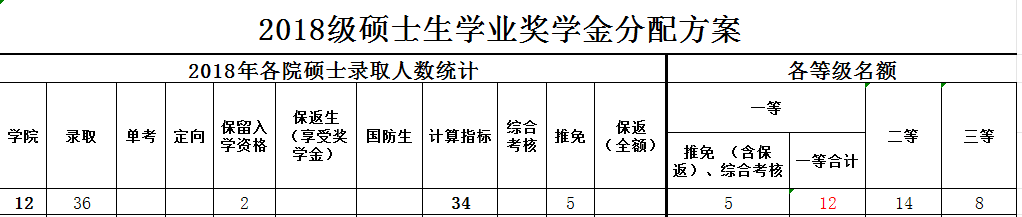 三、评定原则1.免试推荐入学的研究生，全部评定为一等奖学金；2.统考考生，各专业、各等级奖学金名额分配，根据固定公式进行计算，计算结果四舍五入；
    3．统考考生，在各专业内，按照录取总分排名确定奖学金等级，录取总分相同者按照初试分高低确定等级。四、名额分配各专业、各等级奖学金名额分配计算公式为：奖学金名额=（专业人数÷参评基数）×某类奖学金总数（因推免、保返评定为一等奖学金，故一等奖学金供参评数为7。）。以英语语言文学专业一等奖学金为例，根据计算公式，分配名额的计算方式为：（6÷29）×7=1.4482，即该专业一等奖学金名额为1人，分配名额为1。根据以上计算方式，各专业各等级奖学金分配名额的计算结果如下表：将上表计算结果四舍五入，再统筹考虑各专业中各等级奖学金占比情况，得到每个专业奖学金名额分配结果如下表：如对本细则和名额分配结果有疑义，请于10月17日前与王老师联系。电话：025-84895719，或者班级qq群里向王老师反映。一等二等三等课程论0.2413790.4827590.275862英语语言文学1.4482762.8965521.655172日语语言文学0.4827590.9655170.551724外国语言学及应用语言学1.9310343.8620692.206897英语笔译2.8965525.7931033.310345一等二等三等课程论010英语语言文学222日语语言文学011外国语言学及应用语言学242英语笔译363